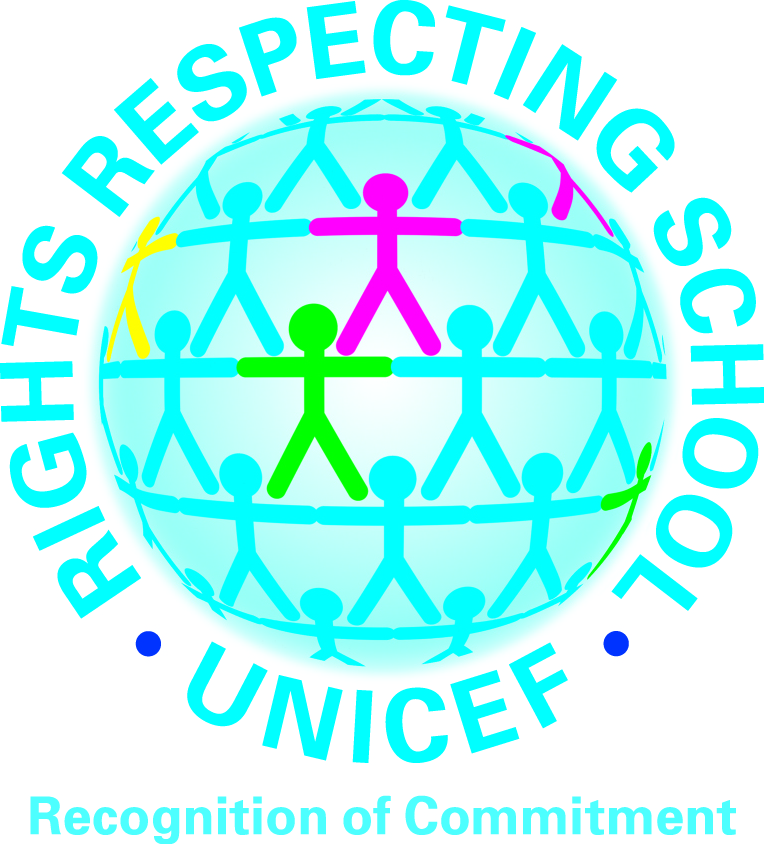 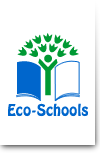 Midlothian Dear Parent/CarerName - ____________________________Class - _____________________________										Milk money for the term 23rd October to 22rd December 2017 of £7.00 per child is now due.  Could you please forward this to school by 30TH October. Any cheques should be made payable to MIDLOTHIAN COUNCIL.  Please also complete the form below and return the monies as confirmation of payment.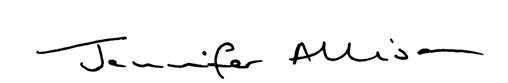 Jennifer AllisonHead TeacherMILK DUE 23rd OCTOBER TO 22nd DECEMBER 2017NAME - _______________________________CLASS - _______________________________I enclose payment of £7.00 per childSIGNATURE ____________________________Mrs Jennifer AllisonHEAD TEACHERTelephone: 0131 271 4570Email: bonnyrigg_ps@midlothian.gov.uk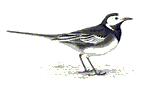 BONNYRIGG PRIMARY SCHOOLCOCKPEN ROAD
BONNYRIGG
MIDLOTHIAN
EH19 3HR